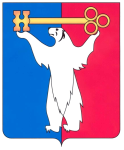 РОССИЙСКАЯ ФЕДЕРАЦИЯКРАСНОЯРСКИЙ КРАЙНОРИЛЬСКИЙ ГОРОДСКОЙ СОВЕТ ДЕПУТАТОВР Е Ш Е Н И ЕО внесении изменений в решение Городского Совета от 19.02.2019 № 11/5-247 
«Об утверждении Правил благоустройства территории муниципального образования город Норильск»В соответствии с пунктом 25 части 1 статьи 16, статьей 45.1 Федерального закона от 06.10.2003 № 131-ФЗ «Об общих принципах организации местного самоуправления в Российской Федерации», статьей 28 Устава городского округа город Норильск Красноярского края, Городской Совет РЕШИЛ:1. Внести в Правила благоустройства территории муниципального образования город Норильск, утвержденные решением Городского Совета 
от 19.02.2019 № 11/5-247 (далее - Правила), следующие изменения:1.1. В пункте 1 раздела 1.2 Правил:1.1.1. В абзаце тридцать третьем слова «элементы декоративного оформления» заменить словами «элементы монументально-декоративного оформления».1.1.2. Дополнить новым абзацем сорок третьим следующего содержания:«объекты увековечения памяти - памятник, памятный знак, мемориальная (памятная) доска;».1.2. В пункте 4 раздела 2 Правил: 1.2.1. Абзац восемнадцатый изложить в следующей редакции:«- архитектурно-художественные композиции (скульптуры, стелы и др.), организация которых является целью достижения общего единства и гармоничности;».1.2.2. Дополнить новым абзацем девятнадцатым следующего содержания:«- объекты увековечения памяти.».1.3. Дополнить Правила новой Главой 5.1 следующего содержания:«5.1. ПОРЯДОК РАЗМЕЩЕНИЯ И СОДЕРЖАНИЯ ОБЪЕКТОВ УВЕКОВЕЧЕНИЯ ПАМЯТИ1. Размещение объектов увековечения памяти на территории муниципального образования город Норильск осуществляется на основании решения Городского Совета об установлении объектов увековечения памяти граждан, исторических событий.Порядок принятия решения об установлении объектов увековечения памяти, условия и порядок увековечения памяти граждан, исторических событий на территории муниципального образования город Норильск, порядок определения вида объекта увековечения памяти устанавливаются Положением об увековечении памяти граждан, исторических событий на территории муниципального образования город Норильск, утвержденным решением Норильского городского Совета депутатов от 26.06.2012 № 4/4-69.Установление объекта увековечения памяти в пределах территорий зон охраны объектов культурного наследия до рассмотрения на сессии Норильского городского Совета депутатов, согласовывается с соответствующим органом охраны объектов культурного наследия в соответствии с нормами действующего законодательства.Проект мемориальной (памятной) доски, устанавливаемой на фасадах, в интерьерах зданий, сооружений, являющихся объектом культурного наследия до рассмотрения на сессии Норильского городского Совета депутатов, согласовывается с соответствующим органом охраны объектов культурного наследия в соответствии с нормами действующего законодательства.2. Объекты увековечения памяти выполняются в материалах и технике, обеспечивающих наиболее полное выявление художественного замысла автора и долговечность произведения (металл, мозаика, камень, стекло, керамика, бетон высоких марок, высокопрочные синтетические материалы и т.п.).3. В случае, если объект увековечения памяти - памятник - будет являться объектом капитального строительства, лицо, которое будет осуществлять строительство такого памятника, обеспечивает оформление земельного участка и разрешительных документов, необходимых для его строительства, в порядке, предусмотренном Градостроительным кодексом РФ, Земельным кодексом РФ и нормативными правовыми актами органов местного самоуправления муниципального образования город Норильск.4. Памятники и памятные знаки устанавливаются на открытых, хорошо просматриваемых территориях, выходящих на магистрали, улицы, или в городских парках.5. Архитектурно-художественное решение памятного знака не должно противоречить характеру места его установки, особенностям среды, в которую он привносится как новый элемент.6. Мемориальные (памятные) доски устанавливаются на фасадах, в интерьерах зданий, сооружений в границах муниципального образования город Норильск. При определении возможности сооружения и сроков установления мемориальных (памятных) досок учитываются техническое состояние зданий, сооружений (в том числе их интерьеров, фасадов), планируемые работы по их ремонту и реконструкции (в случае необходимости проведения таких работ).Мемориальные (памятные) доски устанавливаются в хорошо просматриваемых местах на высоте не ниже двух метров (на фасадах зданий).Размер мемориальной (памятной) доски определяется объемом помещаемой информации, наличием портретного изображения, декоративных элементов и должен быть соразмерен зданию, строению, сооружению, на котором устанавливается.7. Содержание, реставрация, ремонт объектов увековечения памяти, а также благоустройство территорий, занимаемых данными элементами благоустройства и прилегающих к объектам увековечения памяти территорий осуществляются за счет средств собственника объекта увековечения памяти.Содержание, реставрация, ремонт объектов увековечения памяти, находящихся в собственности муниципального образования город Норильск, а также благоустройство территорий, занимаемых данными элементами благоустройства и прилегающих к объектам увековечения памяти территорий осуществляется Администрацией города Норильска. Определение лиц (исполнителей), осуществляющих полномочия по содержанию, реставрации, ремонту объектов увековечения памяти, устанавливается правовым актом Администрации города Норильска, издаваемым Главой города Норильска.8. При размещении памятника или памятного знака в целях его надлежащего содержания должно быть предусмотрено благоустройство места его установки, а также благоустроенный подход к данному месту.9. Не допускается установка памятника или памятного знака:-  в местах наличия подземных и надземных инженерных коммуникаций;- в местах, препятствующих движению транспорта и передвижению населения (включая инвалидов и другие маломобильные группы).».1.4. Главу 6 Правил дополнить новым разделом 6.6 следующего содержания:«6.6. Установка элементов монументально-декоративного оформления1. К элементам монументально-декоративного оформления относятся скульптурно-архитектурные композиции, монументально-декоративные композиции, монументы, панно, размещаемые на зданиях и сооружениях, стелы, скульптуры, АРТ-объекты, а также иные сооружения (в том числе и передвижные), представляющие собой скульптурное или живописное произведение декоративного характера (далее – элементы МДО).2. Размещение элементов МДО на территориях общего пользования (парки, скверы, сады, бульвары, площади, улицы) осуществляется на основании паспорта размещения МАФ, который подлежит обязательному согласованию с Администрацией города Норильска.3. При благоустройстве территорий необходимо выделять места для размещения элементов МДО.4. Элементы МДО должны размещаться с учетом создания единой визуальной архитектурно-художественной среды и дополнять архитектурно-планировочное решение застройки.». 2. Контроль исполнения настоящего решения возложить на председателя постоянной комиссии Городского Совета по городскому хозяйству Сербина Р.О.3. Настоящее решение вступает в силу через десять дней со дня опубликования в газете «Заполярная правда».«____» _________ 2023 № _________Председатель Городского Совета                               А.А. Пестряков     Глава города Норильска                       Д.В. Карасев 